ПРОЕКТГлава муниципального округаГагаринский                                                                                             Е.Л. Русакова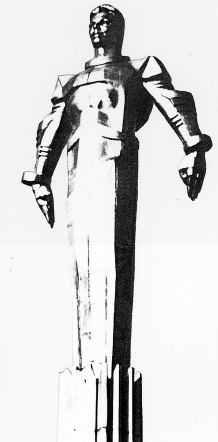 Повестка очередного заседания № 12Совета депутатов муниципального округа Гагаринский            дата проведения:             23.01.2018 года            время проведения:          19-00 место проведения:           Университетский проспект, д.5Зал заседанийВопрос, внесенный на заседаниеДокладчикВремя обсуждения вопроса1.О согласовании установки ограждающих устройств на придомовой территории многоквартирного жилого дома по адресу: улица Вавилова, дом 56Толкачев Г.О.Русакова Е.Л.19-0010 мин.2.О направлении депутатского запроса в Департамент транспорта и развития дорожно-транспортной инфраструктуры города Москвы и в Государственное казенное учреждение города Москвы «Организатор перевозок»Толкачев Г.О.Русакова Е.Л.19-1010 мин.3.Об участии депутатов Совета депутатов муниципального округа Гагаринский в работе комиссий, осуществляющих открытие работ и приемку оказанных услуг и (или) выполненных работ по капитальному ремонту общего имущества в многоквартирных домах, проведение которого обеспечивает Фонд капитального ремонта многоквартирных домов города МосквыГлазко Е.Г.Русакова Е.Л.19-2010 мин.4.О согласовании направления средств стимулирования управы Гагаринского района города Москвы  на проведение мероприятий по благоустройству дворовых территории Гагаринского района города Москвы в 2018 году Фахми Я.М.Русакова Е.Л.19-3010 мин.5.О заслушивании информации начальника отдела Министерства внутренних дел Российской Федерации по Гагаринскому району за 2016 годМусихин В.Г.Давидович Я.А.Русакова Е.Л.19-4045 мин.6.Разное